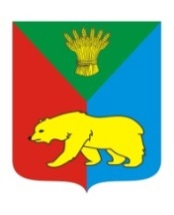  РОССИЙСКАЯ ФЕДЕРАЦИЯ ИРКУТСКАЯ ОБЛАСТЬ ИРКУТСКИЙ РАЙОН ХОМУТОВСКОЕ МУНИЦИПАЛЬНОЕ ОБРАЗОВАНИЕАДМИНИСТРАЦИЯПОСТАНОВЛЕНИЕ _____________ №________                    с.Хомутово О внесении изменений в постановление администрации Хомутовского МО от 19.03.2020 №35о/д«О проведении профилактических мероприятий по предотвращению эпидемического распространениякоронавирусной инфекции CОVID-2019 на территорииХомутовского муниципального образования» В целях снижения рисков распространения новой короновирусной инфекции CОVID-2019 на территории Хомутовского муниципального образования, руководствуясь Указом Губернатора Иркутской области от 18.03.2020 №59-уг «О введении режима функционирования повышенной готовности для территориальной подсистемы Иркутской области единой государственной системы предупреждения и ликвидации чрезвычайных ситуаций», руководствуясь Уставом Хомутовского муниципального образования, администрация Хомутовского муниципального образованияПОСТАНОВЛЯЕТ:В постановление администрации Хомутовского МО от 19.03.2020 №35о/д «О проведении профилактических мероприятий по предотвращению эпидемического распространения коронавирусной инфекции CОVID-2019 на территории Хомутовского муниципального образования» внести изменения:1.1. В п.1 слова «до 20.04.2020» заменить словами «до 31.05.2020»1.2. План мероприятий по предупреждению и недопущению распространения коронавирусной инфекции COVID-19 на территории Хомутовского муниципального образования изменить и изложить в новой редакции (Приложение). Опубликовать настоящее постановление в информационно-телекоммуникационной сети «Интернет» на официальном сайте Хомутовского муниципального образования.Контроль за исполнением данного постановления оставляю за собой.Глава администрации                                                                     В.М. КолмаченкоПриложение  к постановлению администрации Хомутовского МОот ____________№_______УТВЕРЖДЕНОпостановлением администрации Хомутовского МОот ____________№_______ПЛАНмероприятий по предупреждению  и недопущению распространения коронавирусной инфекции CОVID-2019 на территорииХомутовского муниципального образованияНачальник организационно-контрольного отдела администрации                                                                                               Ю.Ю.ОдноволИСПОЛНИТЕЛЬ:Начальник организационно-контрольного отдела администрации___________  Ю.Ю.Одновол«___»____________2020 г.СОГЛАСОВАНО:Первый Заместитель Главы администрации_______________А.В. Иваненко«___»____________2020 г.Заместитель Главы администрации_______________Е.Ю.Емельянова«___»____________2020 г.И.о. начальника юридическогоотдела администрации_______________О.С. Пальченкова«___»____________2020 г.№Мероприятие Ответственное лицо1Рекомендовать муниципальным служащим, работникам администрации воздержаться от всех поездок в страны с неблагоприятной обстановкой, связанной с распространением новой коронавирусной инфекции, если они не вызваны крайней необходимостьюНачальник организационно-контрольного отдела 2.Максимально сократить количество проводимых массовых мероприятий, в том числе деловых (межведомственных, рабочих совещаний, заседаний, конференций и т.п.), спортивных, культурных и развлекательных, и, по возможности, проводить их в видеоформате или без участников, допуская возможность проведения только чрезвычайно важных и неотложных мероприятийПервый заместитель Главы администрации (Иваненко А.В.), Заместитель Главы администрации (ЕмельяноваЕ.Ю.)Заместитель Главы администрации (НесмеяноваМ.Ю.)3.Временно ограничить личный прием граждан, как отделами администрации, так заместителями Главы администрации и Главой Хомутовского МО, пришедшим на личный прием рекомендовать обращаться в письменной форме, на электронную почту, разместить данную информацию на стендах администрации, официальном сайте администрации Хомутовского муниципального образования и социальных сетях, установить на фасаде здания администрации ящик для приема заявлений  и обращений гражданПервый заместитель Главы администрации (Иваненко А.В.), Заместитель Главы администрации (ЕмельяноваЕ.Ю.)Заместитель Главы администрации (НесмеяноваМ.Ю.)Начальник организационно-контрольного отдела 4.Использовать в приоритетном порядке электронный документооборот и технические средства связи для обеспечения служебного взаимодействия и минимизацию доступа в администрацию посторонних лиц. Приоритетно обеспечить   получение заявителями результата предоставления муниципальной услуги в электронном видеПервый заместитель Главы администрации (Иваненко А.В.), Заместитель Главы администрации (ЕмельяноваЕ.Ю.)Заместитель Главы администрации (НесмеяноваМ.Ю.)Начальник организационно-контрольного отдела 5.Не допускать к работе муниципальных служащих, работников с признаками респираторного заболевания (организовать входную термометрию), руководствуясь действующим законодательствомНачальник организационно-контрольного отдела 6.Обязать отстраненного муниципального служащего, работника вызвать врача и по итогам проинформировать своего непосредственного руководителя о результатах, в дальнейшем в ежедневном режиме по возможности информировать о своем состоянии здоровья и местонахожденииНачальник организационно-контрольного отдела 7.Соблюдать установленные требования к условиям труда, обеспечивая достаточную циркуляцию воздуха. Обеспечить муниципальных служащих, работников в достаточном количестве и постоянной доступности средствами для дезинфекции рук, индивидуальной защитыНачальник организационно-контрольного отдела 8.Исключить использование в служебных помещениях систем кондиционирования и технических систем вентиляцииНачальник организационно-контрольного отдела 9.Организовать соблюдение муниципальными служащими, работниками правил гигиены, предоставляя им советы о том, как избежать распространения микробов на рабочем местеНачальник организационно-контрольного отдела10.Организовать, проведение не менее двух раз в сутки качественной уборки с проведением дезинфекции дверных ручек, выключателей, поручней, перил, мест общего пользования, а также проводить дезинфекцию воздуха (рециркуляторы воздуха, УФ-облучатели бактерицидные)Начальник организационно-контрольного отдела11.При поступлении запроса от Управления Федеральной службы по надзору в сфере защиты прав потребителей и благополучия человека по Иркутской области незамедлительно представлять информацию о всех контактах работника, заболевшего коронавирусной инфекцией, в связи с исполнением им трудовых функцийНачальник организационно-контрольного отдела 12.При поступлении информации от Управления Федеральной службы по надзору в сфере защиты прав потребителей и благополучия человека по Иркутской области о случае заболевания работника коронавирусной инфекцией организовать проведение дезинфекции помещений, где находился указанный заболевший работник, а также лица, бывшие с ним в контактеНачальник организационно-контрольного отдела 13.Соблюдать Правила поведения при введении режима повышенной готовности на территории Иркутской области, на которой существует угроза возникновения чрезвычайной ситуации в связи с распространением новой коронавирусной инфекции (COVID-19) (порядок передвижения на территории Иркутской области лиц и транспортных средств), утвержденные Указом Губернатора Иркутской области от 18 марта 2020 года №59-уг «О введении режима функционирования повышенной готовности для территориальной подсистемы Иркутской области единой государственной системы предупреждения и ликвидации чрезвычайных ситуаций»Первый заместитель Главы администрации (Иваненко А.В.), Заместитель Главы администрации (ЕмельяноваЕ.Ю.)Заместитель Главы администрации (НесмеяноваМ.Ю.)14.Обеспечить соблюдение Методических рекомендаций по режиму труда исполнительных органов государственной власти Иркутской области, органов местного самоуправления муниципальных образований Иркутской области, государственных и муниципальных учреждений, осуществляющих деятельность на территории Иркутской областиНачальник организационно-контрольного отдела15.Отменить направление  сотрудников администрации в служебные командировки на территории иностранных государств и в регионы Российской Федерации, где зарегистрированы случаи заболевания коронавирусной инфекцией, а так же воздержаться от проведения мероприятий  с участием иностранных граждан, а так же  от  принятия участия в таких мероприятияхПервый заместитель Главы администрации (Иваненко А.В.), Заместитель Главы администрации (ЕмельяноваЕ.Ю.)Заместитель Главы администрации (НесмеяноваМ.Ю.)Начальник организационно-контрольного отдела16.Осуществлять мероприятия, направленные на  выявление  работников с признаками инфекционного заболевания (повышенная температура, кашель и др.), в случае выявления таких лиц обеспечить  им в соответствии  с законодательством  возможность изоляции  и незамедлительно  направлять  соответствующую информацию  в Управление Федеральной службы по надзору в сфере  защиты  прав потребителей  и благополучия человека  по Иркутской областиПервый заместитель Главы администрации (Иваненко А.В.), Начальник организационно-контрольного отдела17.Применять  дистанционные способы проведения массовых мероприятий с использованием  сетей связи  общего пользованияПервый заместитель Главы администрации (Иваненко А.В.), Заместитель Главы администрации (ЕмельяноваЕ.Ю.)Заместитель Главы администрации (НесмеяноваМ.Ю.)Начальник организационно-контрольного отдела18.Обязать сотрудников, посещающих территории, где зарегистрированы  случаи заболевания коронавирусной инфекцией, информировать о месте  и датах пребывания руководителя по прибытиюПервый заместитель Главы администрации (Иваненко А.В.), Заместитель Главы администрации (ЕмельяноваЕ.Ю.)Заместитель Главы администрации (НесмеяноваМ.Ю.)Начальник организационно-контрольного отдела19.Не допускать  на рабочее место  сотрудников в отношении которых  приняты  постановления  санитарных врачей об изоляцииНачальник организационно-контрольного отдела20.Перевести граждан, обязанных соблюдать режим самоизоляции, с их согласия на дистанционный режим работы или предоставить им ежегодный оплачиваемый отпускНачальник организационно-контрольного отдела21.Обеспечить в пределах компетенции информирование населения  о мерах по противодействию распространению на территории Иркутской области коронавирусной инфекции, в том числе  о необходимости соблюдения установленных требований  и рекомендацийЗаместитель Главы администрации (НесмеяноваМ.Ю.)Начальник организационно-контрольного отделаЗаведующая  информационным центром МУК КСК Хомутовского МО Зиборова Н.А.22.Оказывать в пределах компетенции содействие  гражданам в выполнении требований  и рекомендаций, указанных в Указе Губернатора Иркутской области от 18 марта 2020 года №59-уг «О введении режима функционирования повышенной готовности для территориальной подсистемы Иркутской области единой государственной системы предупреждения и ликвидации чрезвычайных ситуаций»Первый заместитель Главы администрации (Иваненко А.В.), Заместитель Главы администрации (ЕмельяноваЕ.Ю.)Заместитель Главы администрации (НесмеяноваМ.Ю.)Начальник организационно-контрольного отдела23.Сотрудники администрации обязаны использовать средства индивидуальной защиты органов дыхания при нахождении в здании администрацииНачальник организационно-контрольного отдела